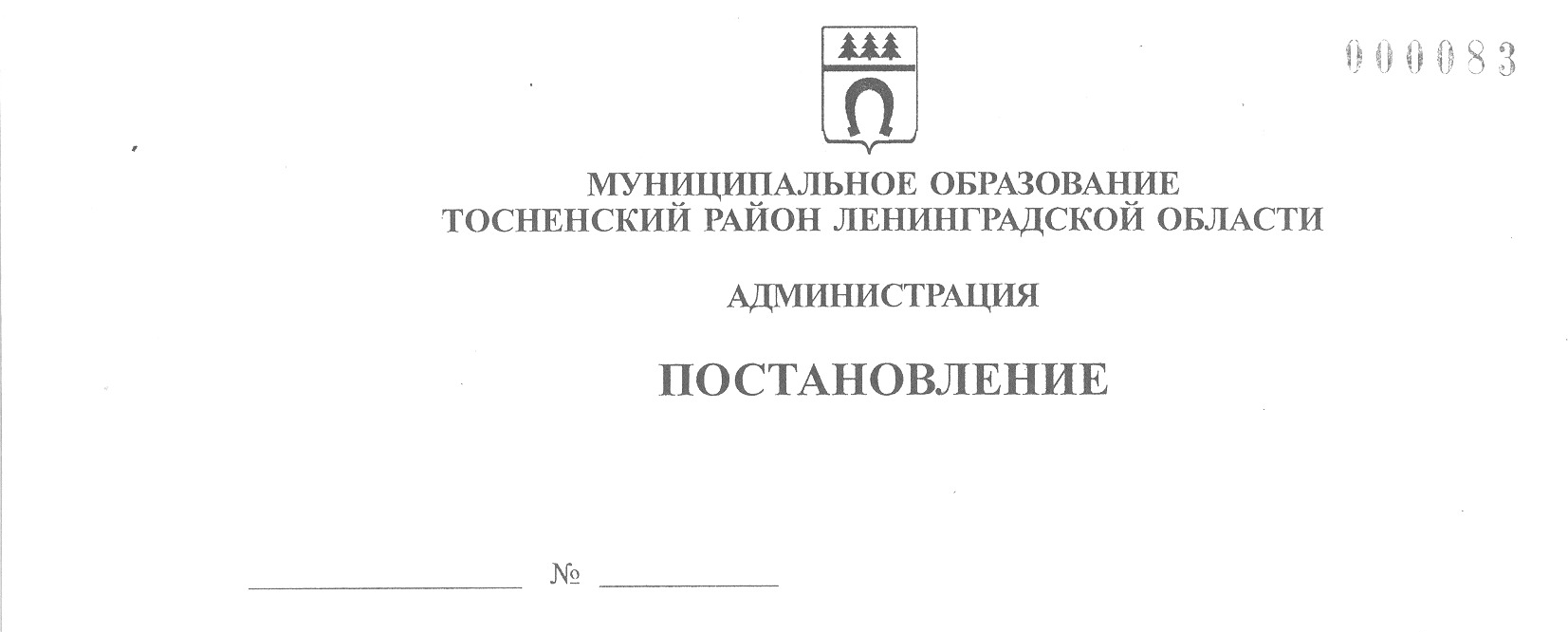 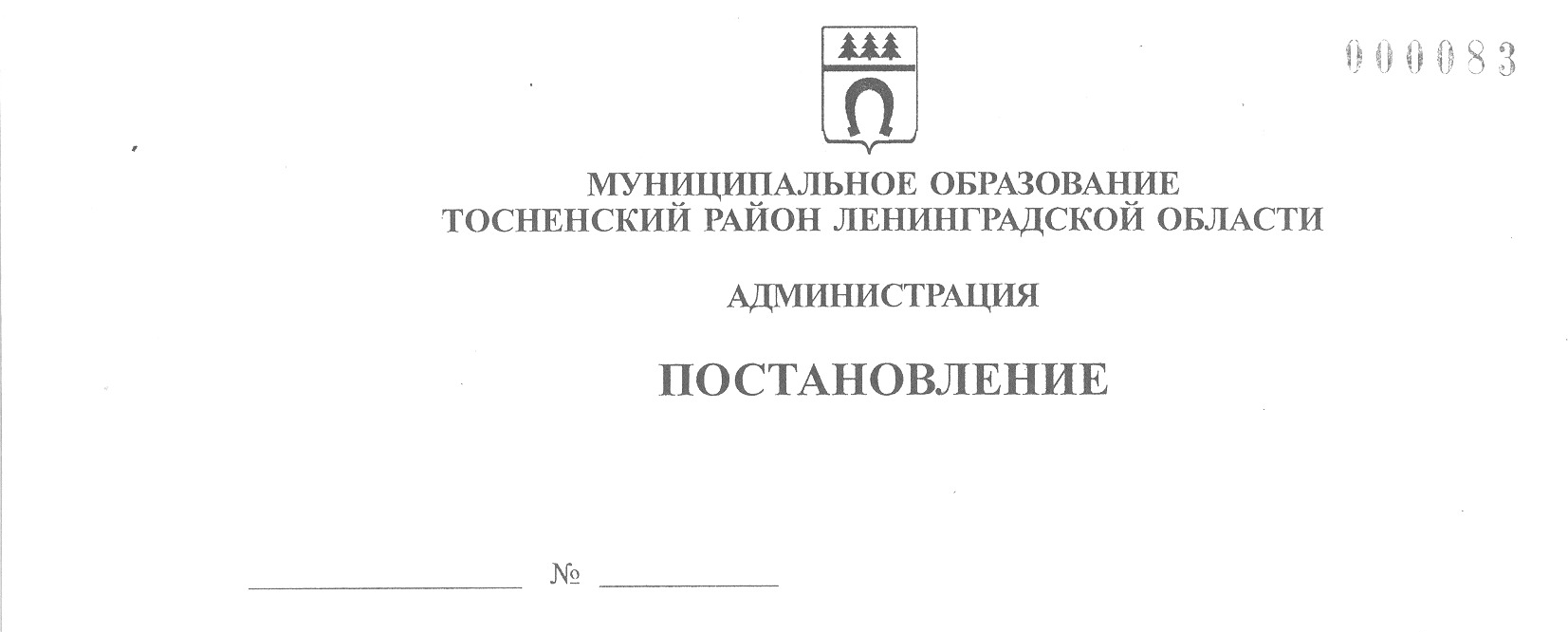 22.01.2021                                  91-паО внесении изменений в постановление администрации муниципальногообразования Тосненский район Ленинградской области от 18.11.2019 № 2047-па «Об утверждении  перечня управляющих организацийдля управления многоквартирными домами, расположенными на территории  Тосненского городского поселения Тосненского района Ленинградской области, и в отношении которых собственниками помещений не выбран способ управления таким домом или выбранныйспособ управления не реализован, не определена управляющая организация»В соответствии с пп. в,  п. 7 постановления Правительства Российской Федерации от 21.12.2018 № 1616 «Об утверждении Правил определения управляющей организации для управления многоквартирным домом, в отношении которого собственниками помещений в многоквартирном доме не выбран способ управления таким домом или выбранный способ управления не реализован, не определена управляющая организация, и о внесении изменений в некоторые акты Правительства Российской Федерации», исполняя полномочия администрации Тосненского городского поселения Тосненского муниципального района Ленинградской области на основании статьи 13 Устава  Тосненского городского поселения Тосненского муниципального района Ленинградской области и статьи 25 Устава муниципального образования Тосненский район Ленинградской области, администрация муниципального образования Тосненский район Ленинградской областиПОСТАНОВЛЯЕТ:Внести следующие  изменения в постановление администрации  муниципального образования Тосненский район Ленинградской области от 18.11.2019 № 2047-па «Об утверждении  перечня управляющих организаций для управления многоквартирными домами, расположенными на территории  Тосненского городского поселения Тосненского района Ленинградской области, и в отношении которых собственниками помещений не выбран способ управления таким домом или выбранный способ управления не реализован, не определена управляющая организация»: в приложении к постановлению добавить п. 2 следующего содержания:2. Комитету по жилищно-коммунальному хозяйству  и благоустройству  администрации муниципального образования Тосненский район Ленинградской области:2.1. В течение одного рабочего дня со  дня утверждения  настоящего постановления:2.1.1. Разместить настоящее постановление в государственной информационной системе жилищно-коммунального хозяйства.2.1.2. Направить настоящее постановление в комитет государственного жилищного надзора и контроля Ленинградской области.2.1.3. Направить настоящее постановление в общество с ограниченной ответственностью «Управляющая компания «Буревестник».2.1.4. Направить настоящее постановление  в пресс-службу комитета по организационной работе, местному самоуправлению, межнациональным и межконфессиональным отношениям администрации муниципального образования Тосненский район Ленинградской области  для обнародования  в порядке, установленном Уставом муниципального образования Тосненский район Ленинградской области. 3. Пресс-службе комитета по организационной работе, местному самоуправлению, межнациональным и межконфессиональным отношениям администрации муниципального образования Тосненский район Ленинградской области в течение одного рабочего дня со дня    утверждения настоящего постановления  обеспечить обнародование  настоящего постановления  в порядке, установленном Уставом муниципального образования Тосненский район Ленинградской области.4. Контроль за исполнением постановления возложить на заместителя главы  администрации муниципального образования Тосненский район Ленинградской области Горленко С.АГлава   администрации						                    А.Г. КлементьевАлексеева Елена Викторовна, 8(81361)332547 га№п/пНаименование управляющей компании2Общество с ограниченной ответственностью «Управляющая компания «Буревестник» ОГРН 1197847054921